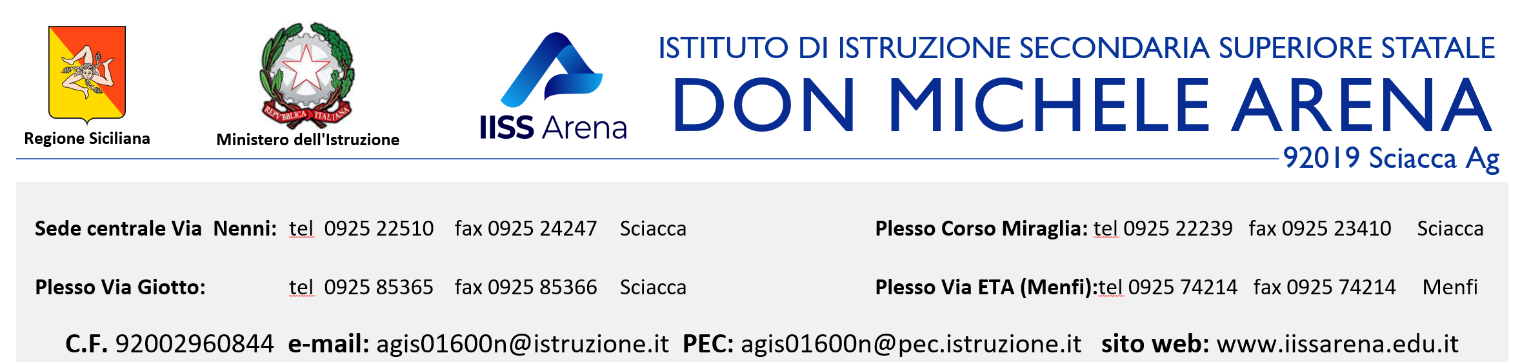 PROGRAMMA SVOLTOAnno Scolastico 2022-2023 Obiettivi: si fa riferimento a quanto concordato nella riunione del Dipartimento dell’Asse Scientifico Tecnologico CONOSCENZECOMPETENZECAPACITÀMODULO 1: INSERISCI TITOLO MODULO 1 (inserire solo argomenti svolti)Unita formativa n. 1: Unita formativa n. 2: Unita formativa n. 3:Unita formativa n. Unita formativa n. Unita formativa n. MODULO 1: INSERISCI TITOLO MODULO 1 (inserire solo argomenti svolti)Unita formativa n. 1: Unita formativa n. 2: Unita formativa n. 3:Unita formativa n. Unita formativa n. Unita formativa n. MODULO 1: INSERISCI TITOLO MODULO 1 (inserire solo argomenti svolti)Unita formativa n. 1: Unita formativa n. 2: Unita formativa n. 3:Unita formativa n. Unita formativa n. Unita formativa n. MODULO 1: INSERISCI TITOLO MODULO 1 (inserire solo argomenti svolti)Unita formativa n. 1: Unita formativa n. 2: Unita formativa n. 3:Unita formativa n. Unita formativa n. Unita formativa n. MODULO 1: INSERISCI TITOLO MODULO 1 (inserire solo argomenti svolti)Unita formativa n. 1: Unita formativa n. 2: Unita formativa n. 3:Unita formativa n. Unita formativa n. Unita formativa n. 							 Il docente /  I docenti CLASSE:1 SEZ.:B M.A.T.ORDINAMENTO: PROFESSIONALESETTORE: INDUSTRIA E ARTIGIANATOINDIRIZZO:MANUTENZIONE E ASSISTENZA TECNICAARTICOLAZIONE:DISCIPLINA: DOCENTE: si fa riferimento a quanto inserito nel Documento di Progettazione del Dipartimento si fa riferimento a quanto inserito nel Documento di Progettazione del Dipartimento si fa riferimento a quanto inserito nel Documento di Progettazione del Dipartimento UnitàFormativeCompetenzeAbilitàConoscenzen. X Si rimanda al Piano di lavoro individuale della disciplina Si rimanda al Piano di lavoro individuale della disciplina Si rimanda al Piano di lavoro individuale della disciplinaUnitàFormativeCompetenzeAbilitàConoscenzen. X Si rimanda al Piano di lavoro individuale della disciplina Si rimanda al Piano di lavoro individuale della disciplina Si rimanda al Piano di lavoro individuale della disciplinaUnitàFormativeCompetenzeAbilitàConoscenzen. X Si rimanda al Piano di lavoro individuale della disciplina Si rimanda al Piano di lavoro individuale della disciplina Si rimanda al Piano di lavoro individuale della disciplinaUnitàFormativeCompetenzeAbilitàConoscenzen. X Si rimanda al Piano di lavoro individuale della disciplina Si rimanda al Piano di lavoro individuale della disciplina Si rimanda al Piano di lavoro individuale della disciplinaUnitàFormativeCompetenzeAbilitàConoscenzen. X Si rimanda al Piano di lavoro individuale della disciplina Si rimanda al Piano di lavoro individuale della disciplina Si rimanda al Piano di lavoro individuale della disciplina